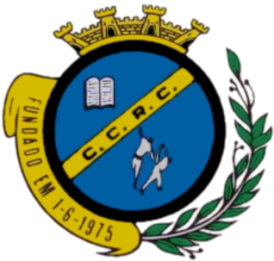 Programa dos estágios de XadrezCentro Cultural e Recreativo dos CoruchéusLisboa, 2017Objetivos: Dotar os participantes das ferramentas necessárias para a evolução na modalidade. Será constituído por duas partes, uma mais teórica (Manhã) e outra mais prática (Tarde).Realizado por: Treinadores de Grau 2 da F.P.X.: Paulo Costa e WFM Margarida Coimbra Organização: Centro Cultural e Recreativo dos Coruchéus com o apoio da Junta de Freguesia de AlvaladeData: 18 a 20 de Dezembro de 2017 (3 dias, manhãs e tardes)Local: Sede do C C R Coruchéus no Cruzamento Rua Alberto Oliveira com Rua António Patrício (junto ao polo da Junta Freguesia de Alvalade), em LisboaInscrições:Data limite de inscrição 16 de Dezembro.Inscrições abertas para filiados ou não na F.P.X..Inscrições através do email corucheus.xadrez@gmail.com, ou dos telemóveis 933543898, 918539074 e 962669779.Valor da inscrição: 20€ para jogadores filiados pelos Coruchéus e 40€ para os restantes (pago no primeiro dia do estágio) Horários/Programa:18,19 e 20 de Dezembro18,19 e 20 de Dezembro18,19 e 20 de Dezembro18 de Dezembro09.00H – 10.30HEstrutura Carlsbad11.00H – 13.00HPartidas Típicas14.30H – 16.00HMeio-Jogo16.30H – 18.00HFinais Típicos19 de Dezembro09.00H – 10.30HEstrutura Capablanca11.00H – 13.00HPartidas Típicas14.30H – 16.00HMeio-Jogo16.30H – 18.00HFinais Típicos20 de Dezembro09.00H – 10.30HEstrutura Francesa do Avanço11.00H – 13.00HPartidas Típicas14.30H – 16.00HMeio-Jogo16.30H – 18.00HFinais Típicos